 Escuela Primaria Bella Vista Póliza de la Participación de los Padres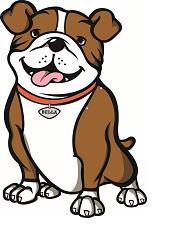 La Escuela Primaria Bella Vista  se compromete a proporcionar un ambiente de aprendizaje seguro, eficaz y ordenada para todo su personal, padres y alumnos. Todo nuestro personal en la Escuela Primaria Bella Vista cree firmemente que todos los alumnos pueden aprender cuando se les da la oportunidad y el tiempo que cada alumno necesita para tener éxito. La Escuela Primaria de Bella Vista proporciona instrucción y materiales cumpliendo con los requisitos y lineamientos del Distrito/Estado. El personal de la Escuela Primaria Bella Vista, los alumnos, padres y miembros de la comunidad  todos trabajando juntos para asegurar que cada niño alcance su máximo potencial y se convierte en un miembro productivo de la sociedad. La Escuela Bella Vista tiene operando un Consejo del Sitio Escolar, y un Comité Asesor de los Estudiantes de Inglés para proporcionar sugerencias  sobre la dirección de la escuela y las necesidades del alumno. Creemos que se necesita una comunidad, maestros, padres y alumnos, trabajando juntos para desarrollar a exitosos, productivos, futuros miembros de la sociedad.La Primaria  Bella Vista incluye a los padres en el proceso, evaluación, y revisión sobre el Programa Titulo 1 y la Póliza de la Participación de los Padres. La opinión de los padres referente a la póliza de la participación de los padres de Titulo 1 se busca al empezar cada año escolar. Los padres tienen la oportunidad de dar su opinión durante las reuniones de la Participación de Padres de Titulo 1, reuniones del Consejo Escolar, y reuniones ELAC.La Escuela Bella Vista ha distribuido la póliza para los padres de estudiantes de Titulo 1. La póliza es distribuida a los padres durante La Noche de Regreso a la Escuela que se lleva a cabo al principio del año escolar, además en reuniones del Consejo Escolar y reuniones de ELAC. Copias de la póliza de la participación de los padres de Titulo 1 también son disponibles para los padres en la oficina.  La póliza describe los medios para llevar a cabo los siguientes requisitos de la Participación de los Padres de Titulo 1. [20 USC 6318 Sección 1118 (a)-(f) inclusivo]Participación de los Padres en el Programa Titulo 1Para incluir a los padres en el Programa Titulo 1 en la Primaria Bella Vista, las siguientes prácticas han sido establecidas:La escuela lleva a cabo una reunión anual para informar a los padres sobre los requisitos y los derechos que tienen de los estudiantes en Titulo 1 para involucrarse en el Programa del Título 1. Estas reuniones se ofrecen en conjunto con La Noche de Regreso a la Escuela.El Consejo del Sitio de  la Escuela Primaria Bella Vista se reúnen regularmente para supervisar los programas de la escuela que incluyen la participación de los padres.  El papel del Consejo  es de desarrollar conjuntamente la póliza de participación de los padres, Supervisar los programas actuales que incluyen a los padres, evaluar la efectividad, y ampliar y/o modificar las estrategias del programa y componentes como sea necesario.Los Padres tienen la oportunidad de dar su opinión referente como los presupuestos Titulo 1 se gastan en las reuniones del Consejo Escolar que se llevan a cabo regularmente a través del año escolar. Durante estas reuniones el plan individual para el logro estudiantil  de Bella Vista se Revisa y se Modifica.La escuela ofrece un número de reuniones flexibles para los padres en Titulo 1, tales como reunirse por la mañana o por la tarde. Incluso a las reuniones del Título 1 para padres, todos los padres son invitados a las reuniones del Consejo Escolar y las reuniones de ELAC cuales se ofrecen a través del año escolar.Métodos de comunicación como Aviso por escrito, boletines de noticias, mensajes telefónicos y talleres para padres, se utilizan para comunicar las fechas de las reuniones.La escuela Primaria Bella Vista provee a los padres de estudiantes de Titulo 1 con una explicación del currículo que usa la escuela,  las evaluaciones que usan para medir el progreso del estudiante, y niveles de competencia que se esperan que cumplan los estudiantes……………………….Reuniones del Consejo EscolarReuniones del comité asesor del idioma de inglésTalleres para padres sobre el Enfoque en el plan de estudiosAsambleas de PremiosReuniones del Equipo de Estudios para el EstudianteEventos patrocinados por el distrito a través del Centro para Padres(SST)Reuniones del Plan Individual Educativo (IEP)La escuela provee a los padres de los estudiantes de Título 1 con información oportuna sobre los Programas Titulo 1. Los padres son notificados con avisos por escrito de las próximas reuniones. Mensajes telefónicos también se utilizan para notificar a los padres.Temas en la Agenda incluyen:Explicación del programa Titulo 1Discusión sobre las maneras que los padres puedan participar en la escuelaRepaso de la póliza de la participación de los padres y el convenio entre la escuela-padres e estudiantes (solicitación de la opinión de los padres)Descripción de la póliza de PSUSD Quejas del Título 1 por escrito para los padresSi es solicitado por los padres, la escuela provee oportunidades para reuniones regulares que permiten a los padres a participar en decisiones relacionadas a la educación de sus niños. Opiniones de las encuestas de los padres de Titulo 1 se usan para determinar temas para los talleres.Todas las reuniones del Consejo Escolar y del Comité de Asesoría de Idioma Ingles tienen una sección para una audiencia pública donde los padres y miembros de la comunidad pueden emitir su preocupación.Convenio entre Escuela e PadreLa escuela Primaria Bella Vista distribuye a los padres de estudiantes de Titulo 1 un convenio entre escuela e padre. El convenio, cual ha sido desarrollado conjuntamente con los padres, determina como los padres, el personal de la escuela completa, y los estudiantes compartirán la responsabilidad para mejorar el  logro académico estudiantil. Describe específicamente maneras que la escuela y familias se unirán para ayudar a los niños lograr los estándares académicos del Estado más altos. Esto se dirige a los siguientes elementos legalmente requeridos, así como otros artículos sugeridos por los padres de estudiantes de Titulo 1.La responsabilidad de la escuela de proveer una calidad alta de currículo e instrucciónLa manera en cual los padres tendrán que ser responsables de apoyar el aprendizaje de sus hijosLa importancia de la comunicación continua entre los padres y profesores a través de, como mínimo, las conferencias anuales de padres y maestros; reportes frecuentes sobre el progreso del estudiante; acceso al personal; oportunidades para los padres de ser voluntarios y participar en la clase de su hijo; y tener oportunidades de observar las actividades en el salón.Los padres tienen la oportunidad de proporcionar información respecto a los pactos en el Título 1 en las reuniones anuales; así como en las reuniones del Consejo Escolar y de ELAC.Se les piden a los padres de hablar con sus hijos del pacto antes de firmar.Estableciendo capacidad para participaciónLa Primaria Bella Vista involucra a los padres de título 1 en interacciones significativas con la escuela.  Apoya la  asociación entre el personal, padres, y la comunidad para mejorar el logro académico de los estudiantes. Para ayudar a alcanzar estas metas, la escuela ha establecido las siguientes prácticas.La escuela proporciona a los padres de Titulo 1 con asistencia en la comprensión de estándares de contenido académico del estado, evaluaciones, y como supervisar y mejorar el logro de sus hijos.Talleres para los padres y entrenamientos son diseñados para asistir a los padres en como apoyar con el aprendizaje de sus hijos en el hogar. Estándares de contenido académico y evaluaciones son discutidos y revisados en la bienvenida de la Noche Regreso a Clases y conferencias de Padres e Maestros que se llevan a cabo 2 veces durante el año escolar.La Escuela proporciona a los padres de Titulo 1 con materiales y entrenamiento para ayudarles a trabajar con sus hijos e mejorar el logro de sus hijos.Los talleres para padres son desarrollados para asistir a los padres con la comprensión de las expectativas de sus hijos en la escuela.Programas por internet están disponibles para los padres para trabajar con sus hijos en casa.Los maestros mandan materiales académicos adicionales a casa según con lo que sea necesario.Con la asistencia de los padres de Titulo 1, la escuela educa a los miembros del personal sobre el valor de las contribuciones de los padres, y en cómo trabajar con los padres como compañeros iguales.  La escuela dispone y constituye el programa Titulo 1 de la participación de padres con otros programas, y realiza otras actividades, tal como centros de recursos para los padres, para animar y apoyar a los padres en participar más plenamente en la educación de sus hijos.Talleres regulares para los padres y eventos se programan a lo largo del año escolar Talleres para los padres se programan durante el día escolar.Se les recuerda a los padres del apoyo disponible en el Centro de Recursos del DistritoLa escuela distribuye información relacionada a los programas escolares y para padres, reuniones, y otras actividades para los padres de Titulo 1 en un formato y lenguaje que los padres entienden.Los padres son notificados de los talleres y otros programas y se les anima asistir atreves de folletos y comunicación telefónica en Inglés y Español.La escuela proporciona apoyo para las actividades de la participación de padres solicitado por los padres de Titulo 1.Proporciones de información de variedad de medidas se usan para adaptar talleres y otros programas.Se ofrece Cuidado de niños durante los talleres para padres y programas para facilitar una mejor atendencia de padres.AccesibilidadLa escuela primaria Bella Vista provee oportunidades para la participación de los padres de Titulo 1, incluyendo a padres con dominio de inglés limitado, padres con discapacidades, y padres de estudiantes migratorios. Información y reportes de la escuela son proporcionados en un formato y lenguaje que los padres entienden.La Comunicación con los padres incluye:Todas los Avisos respecto a las reuniones, actividades, conferencias y eventos son enviadas en Inglés y Español.Boletines de noticias, y paquetes de información se mandan a casa para los padres frecuentemente.